Overview:Instructor sets up repoStudent sets up BitBucket accountStudent navigates to instructor's repoStudent FORKS that repoDo NOT clone thisForking will create a new repo under the student's account, will save the instructor's history, and will preserve the connection between the student & instructor's repo so that the student can later issue a pull requestBitBucket.org's forking doc page: https://confluence.atlassian.com/bitbucket/forking-a-repository-221449527.html Student sets up git locallyStudent then clones their own repo from BitBucket onto their local machine (their personal computer)Student does work locally, committing work as they goWhen the student is ready to hand stuff in, they push their committed work back to the student's repo on BitBucketOn the BitBucket website, the student creates a pull request to actually send the work to the instructorIDEA: Color-code background of this document based on whether you're supposed to be on the website or on the local computer?First, create a new repo: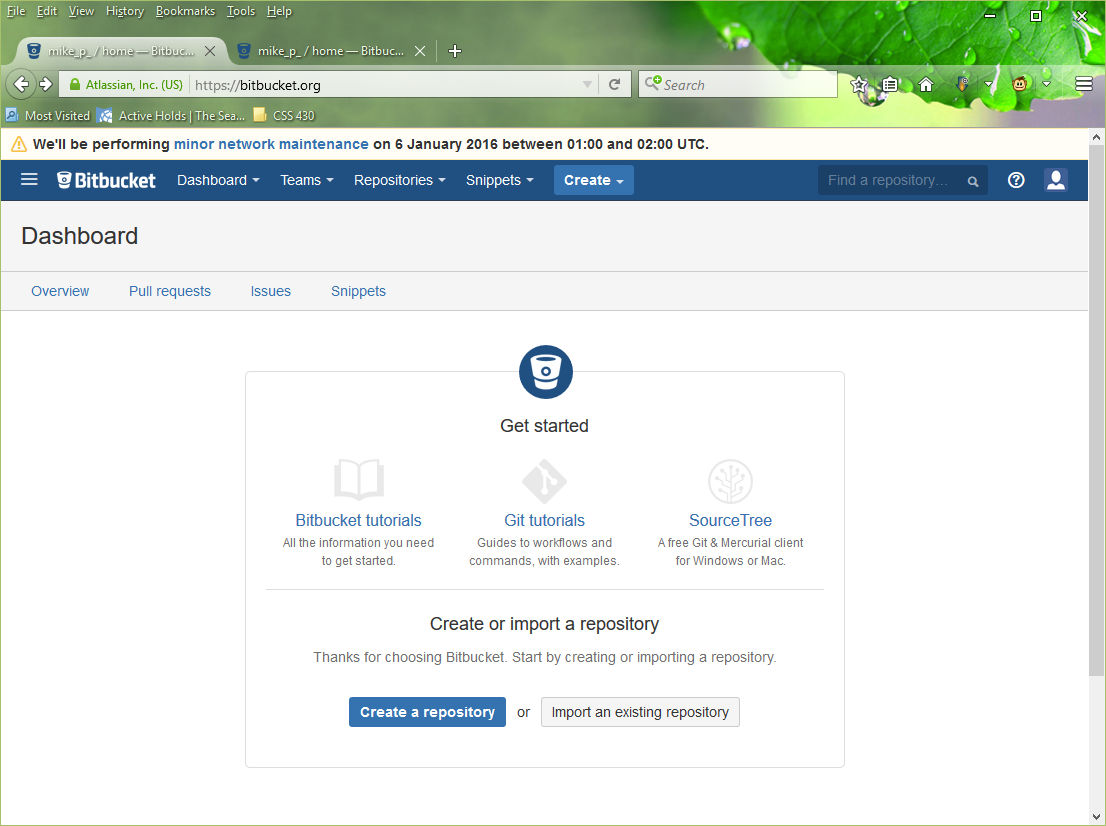 If you need to do this later on then you'll need to use the Repositories menu instead: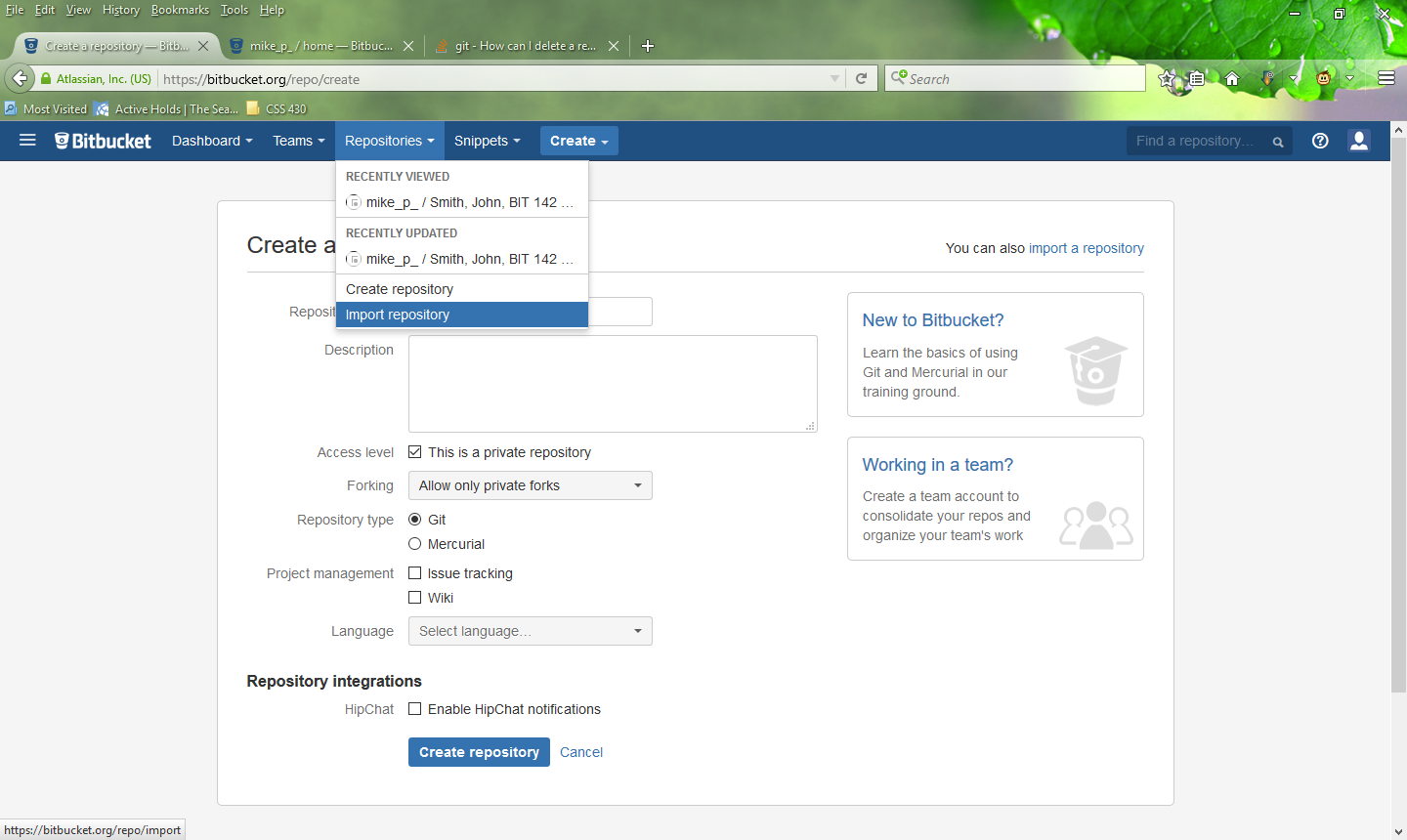 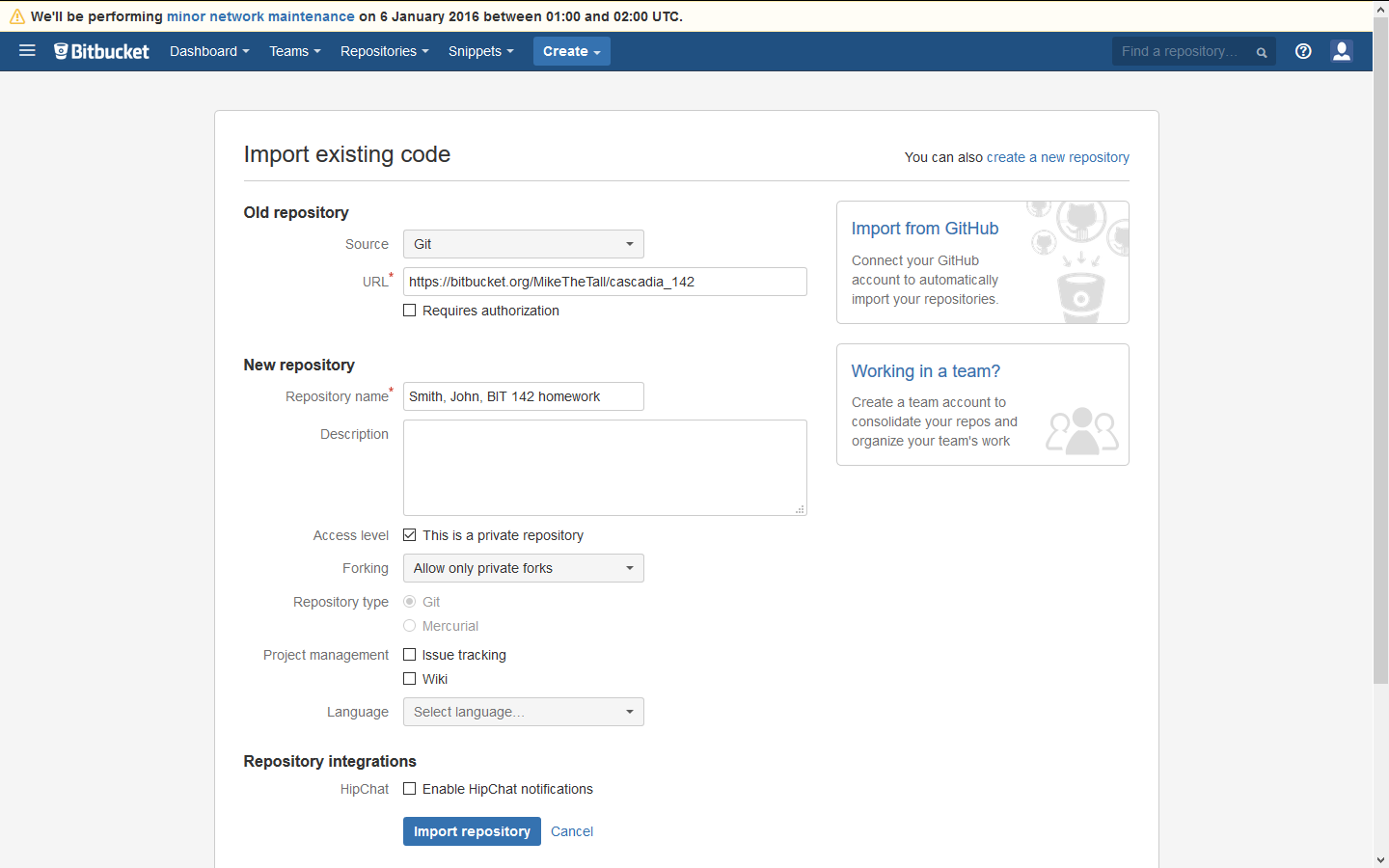 You should then see this: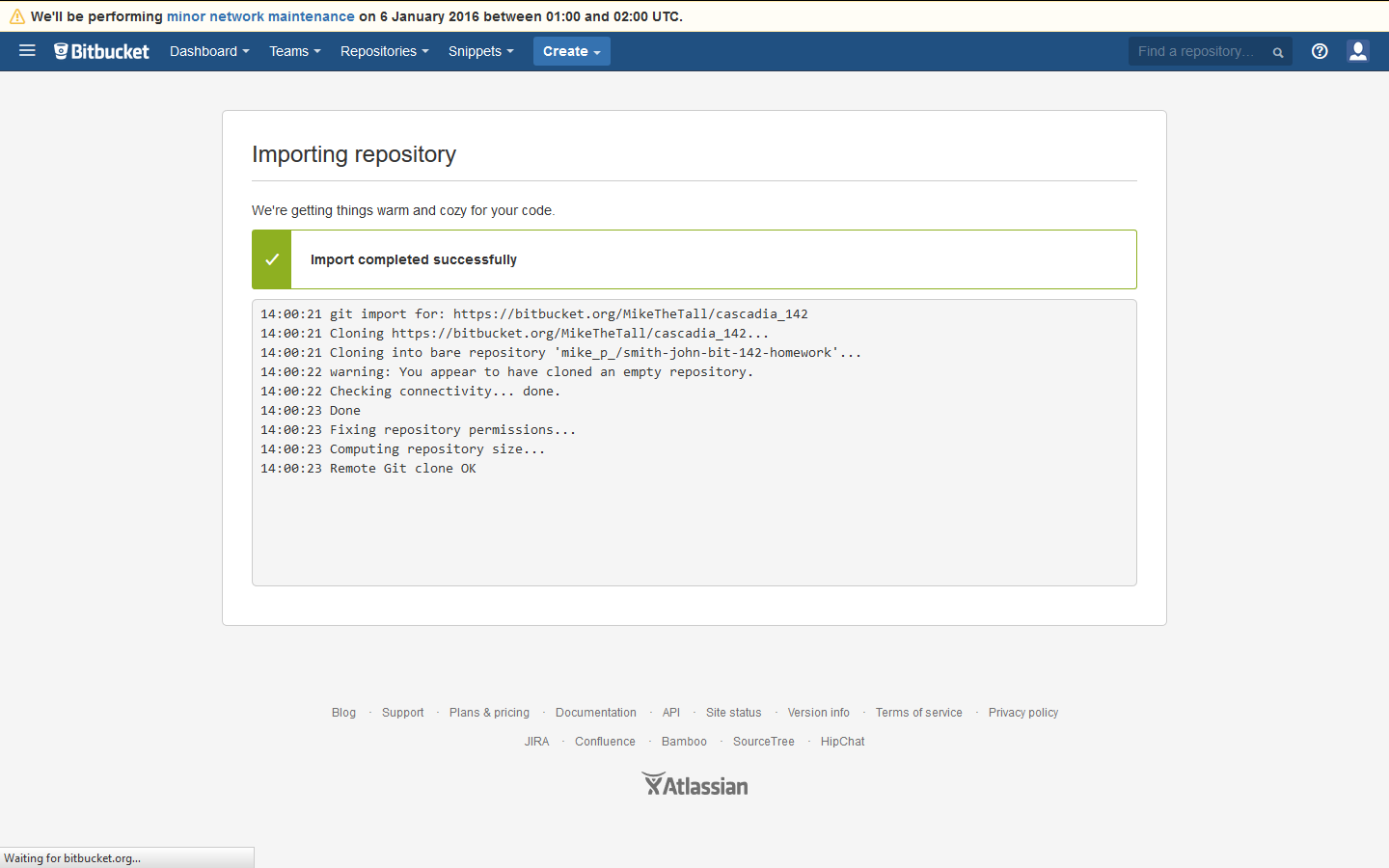 You will then be automatically redirected to the 'Overview' page for your new repo: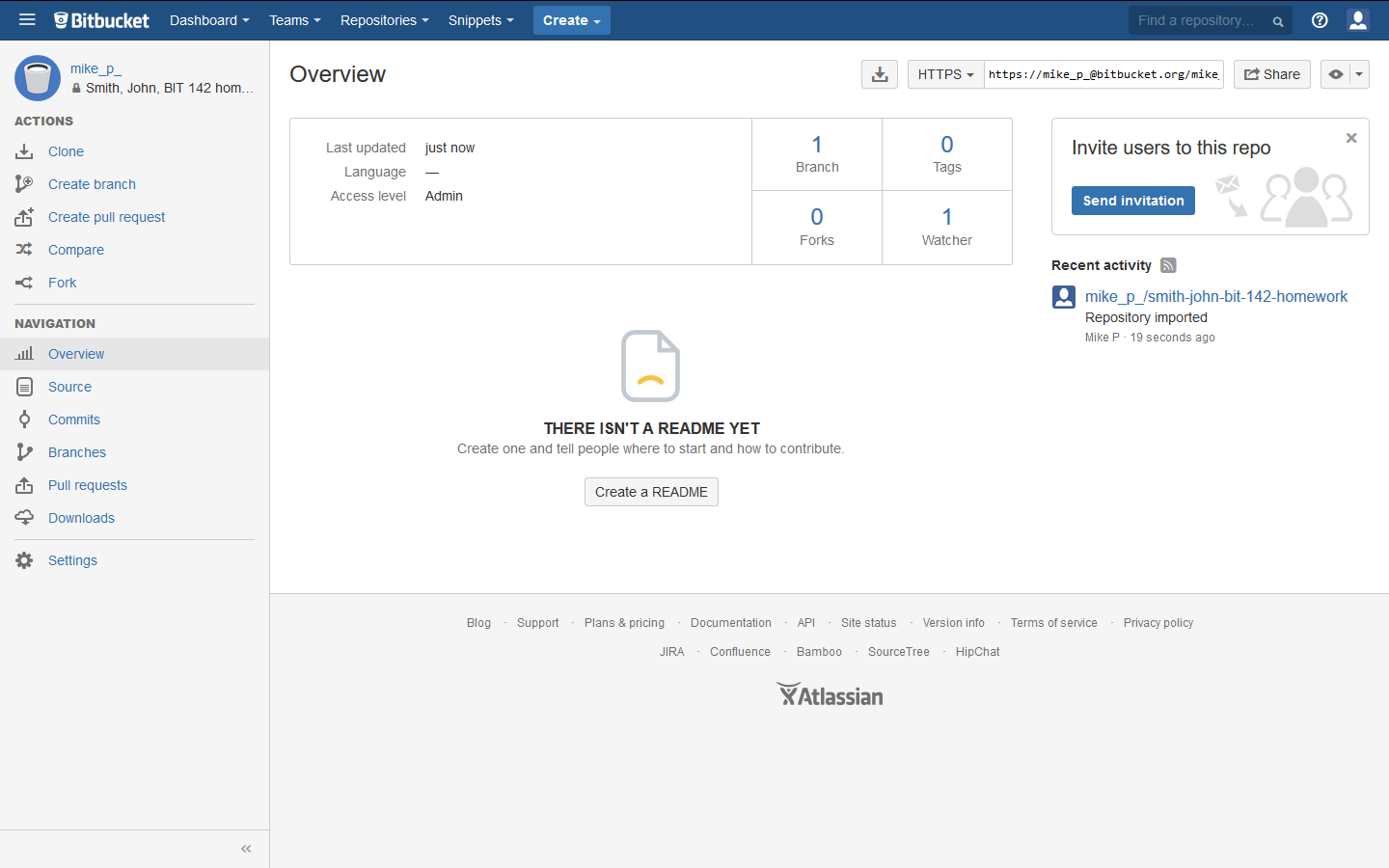 Create pull request: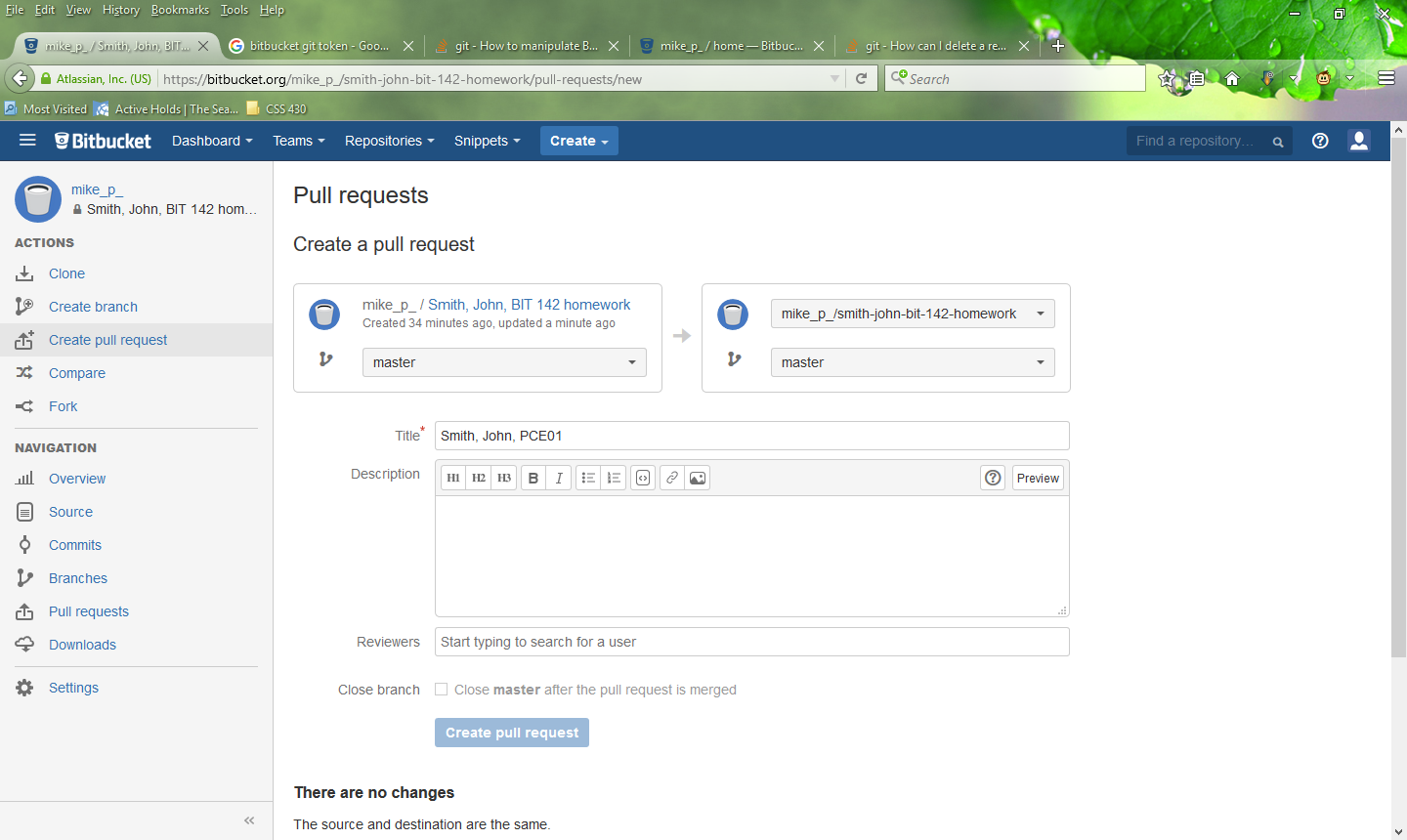 Default repo details are fine, but change the title to "Lastname, Firstname, What you're submitting"